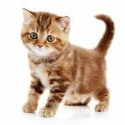 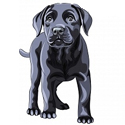 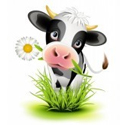 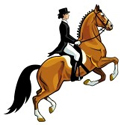 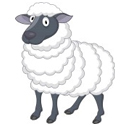 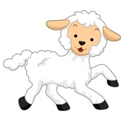 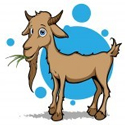 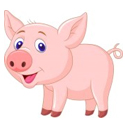 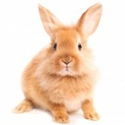 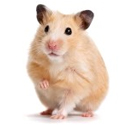 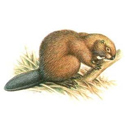 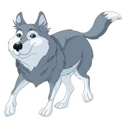 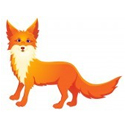 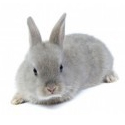 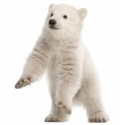 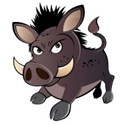 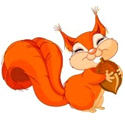 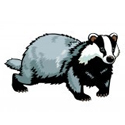 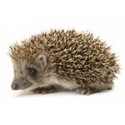 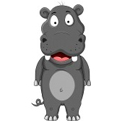 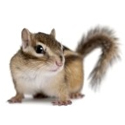 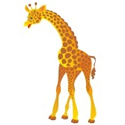 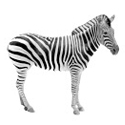 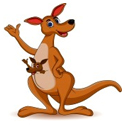 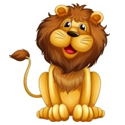 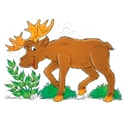 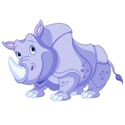 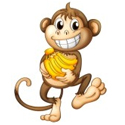 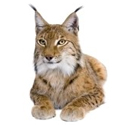 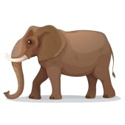 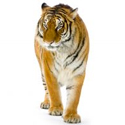 Стихи  о мамеМамочке подарокО. ЧусовитинаИз цветной бумаги
Вырежу кусочек.
Из него я сделаю
Маленький цветочек.Мамочке подарок
Приготовлю я.
Самая красивая
Мама у меня!МамаР. СефКто мне
Песенку споёт?
Кто рубашку
Мне зашьёт?
Кто меня
Накормит вкусно?
Кто смеётся
Громче всех,
Мой услышав
Звонкий смех?
Кто грустит,
Когда мне грустно?..
Мама.РесницыГ. ВиеруРядом с мамой я усну,
К ней ресницами прильну.
Вы, ресницы, не моргните,
Мамочку не разбудите.Что такое счастье?М. ЯсновВот я уже
Дорос до лета,
Я прожил дней
-Не сосчитать.
Теперь я знаю:
Счастье —
Это
Приткнуться к маме
И читать!МамаЕ. СафроноваКто на свете всех милей?
И кто в мире краше?
Самый лучший друг детей —
Это мама наша!Не из ромашек, не из лилийН. КлюеваНе из ромашек, не из лилий
Хочу собрать большой букет,
Хочу вручить я маме милой
С цветами солнечный рассвет.Моя мамаВ. РуссуМного мам на белом свете,
Всей душой их любят дети,
Только мама есть одна,
Всех дороже мне она.
Кто она? Отвечу я:
Это мамочка моя.Стихи папеРисунок для папыПапочка, родной мой,
Я так тебя люблю!
Тебе я самый лучший
Рисунок подарю.
(автор: Марта Морозова)
***
Вместе с папойВ воскресенье на прогулку
Вместе с папой я хожу.
Чтобы он не потерялся
За руку его держу.
***
Будет папа мной гордитьсяБуду делать я зарядку,
Стану хорошо учиться,
Буду взрослым помогать —
Будет папа мной гордиться
(автор: Марта Морозова)ПапаАвтор: Татьяна БоковаУ меня есть папа!
Спросите, какой он?
Самый СИЛЬНЫЙ папа,
Самый ХРАБРЫЙ воин!
Добрый. Умный самый.
Как не похвалиться.
Папаой только с мамой
Можно поделиться.
У меня есть папа!
Всё равно, какой он!
Лучший в мире папа,
Потому что МОЙ ОН!ПапаАвтор: Лика РазумоваМой папа красивый
И сильный, как слон.
Любимый, внимательный,
Ласковый он.Я жду с нетерпением
Папу с работы.
Всегда мне в портфеле
Приносит он что-то.Мой папа находчивый,
Умный и смелый.
Ему по плечу
Даже сложное дело.Еще он — шалун,
Озорник и проказник.
С ним каждый мой день
Превращается в праздник.Мой папа веселый,
Но строгий и честный.
С ним книжки читать
И играть интересно.И скучно без папы
На санках кататься.
Никто не умеет
Так громко смеяться.Мой папа — волшебник.
Он самый хороший.
Он вмиг превращается
В то, что попросишь.Он может стать клоуном,
Тигром, жирафом.
Но лучше всего
Он умеет быть папой.Его обниму я
И тихо шепну:
— Мой папочка, я тебя
Крепко люблю!Ты самый заботливый,
Самый родной,
Ты добрый, ты лучший
И ты только мой!Как папаАвтор: Татьяна БоковаХочу похожим быть на папу.
Во всём хочу как папа стать.
Как он —
Носить костюм и шляпу,
Ходить, смотреть и даже спать.
Быть сильным, умным,
Не лениться
И делать всё, как он — на пять!
И не забыть ещё жениться!
И… нашу маму в жёны взять.
ВЕСЕННИЕ СТИХИ ДЛЯ ДЕТЕЙМарт на пятки наступает 

Март на пятки наступает,
Прогоняя зиму прочь.
Днём снежок немножко тает.
Подмораживает ночь.

Ясным днём сосульки плачут –
Солнце плавит им бока,
Ночью тёмной слёзы прячут –
Предвесенняя тоска.

Ручейки повеселели,
Бодро, радостно журчат.
Ночью шепчут еле-еле
Или вовсе крепко спят.

Скоро с зимушкой прощаться –
Уж к концу идёт февраль.
Вам хочу, друзья, признаться:
Мне её немножко жаль!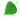 (Н. Родивилина ■)Весне мы очень рады! 

Пускай сугробы во дворе
И снег почти не тает,
Сегодня март в календаре –
Весна в права вступает!

Готовы прыгать к небу мы
И щебетать, как птички, –
Последний день прошёл зимы,
Оторваны странички!

Теплее стало на душе,
Веселью нет преграды,
Улыбки наши до ушей –
Весне мы очень рады!(Н. Родивилина ■)Стихи о весне Снег теперь уже не тот –Потемнел он в поле,На озёрах треснул лёд,Будто раскололи.Облака бегут быстрей,Небо стало выше,Зачирикал воробейВеселей на крыше.Всё чернее с каждым днёмСтёжки и дорожки,И на вербах серебромСветятся серёжки.Разбегайтеся, ручьи!Растекайтесь, лужи!Вылезайте, муравьи,После зимней стужи!Пробирается медведьСквозь лесной валежник,Стали птицы песни петь,И расцвёл подснежник.(С. Маршак)Весна 
К нам весна шагает
Быстрыми шагами,
И сугробы таютПод её ногами.
Чёрные проталины
На полях видны.
Видно очень тёплыеНоги у весны.
(И. Токмакова)Весна и Ручей 

Я под снегом долго спал,
От молчания устал.
Я проснулся и помчался,
и с Весною повстречался:
– Хочешь, песенку свою
Я тебе, Весна, спою? –
А Весна: – Кап-кап! Кап-кап!
Ручеёк, ты не озяб?
– Нет, ни капельки, нисколько!
Я проснулся только-только!
Всё звенит, журчит во мне!
Я спою!.. Растает снег.(В. Ланцетти)Песенка весенних минут Что ни сутки,По минуткеДень длинней,Короче ночь.Потихоньку,Полегоньку,Прогоняем зимуПрочь.(В. Берестов)Детские стихи про осень — коротенькиеОсеньОсень – странная пора:
То прохладно, то жара.поэтка ЦвэткаОсенняя песенкаМиновало лето,
Осень наступила.
На полях и в рощах
Пусто и уныло.Птички улетели,
Стали дни короче,
Солнышка не видно,
Темны, темны ночи.Алексей Плещеев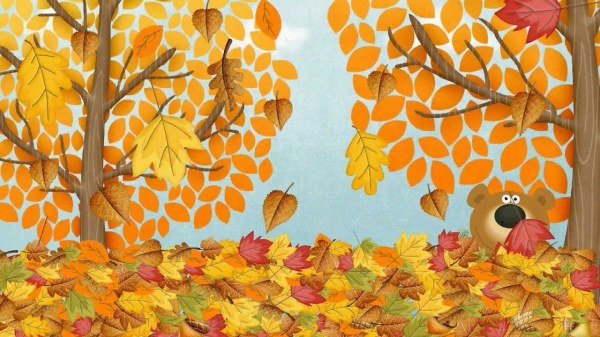 ОсинаВ саду осеннем, у дорожки,
Осина хлопает в ладошки.
Вот почему на той неделе
Ее ладошки покраснели.Р. СефОсеньКричит ворона в небе:
— Кар-р!
В лесу пожар-р, в лесу пожар-р!
А было просто очень:
В нем поселилась осень.Е. Интулов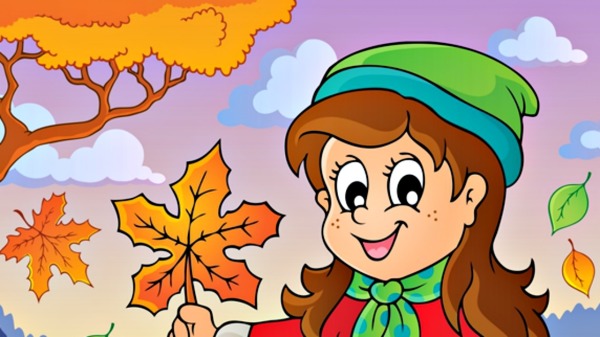 Ходит осеньХодит осень по аллеям,
В гости к нам, во двор зашла,
Разукрасила деревья,
Душ включила и ушла.Вперемешку дождь и листья,
Лужи с бульками поют,
На берёзке шубка лисья,
Тучи грозные плывут.Алейникова Л.ОсеньЧто-то мама загрустила…
Может быть, она забыла,
Как скакала под дождем
В синем плащике своем.Как совсем еще девчонкой
Каплям в такт смеялась звонко.
Ей скорей напомнить нужно.
Ну-ка весело и дружноМы сапожки надеваем
И под дождик выбегаем.
Раз, два, три, четыре, пять
Осень мы идем искать…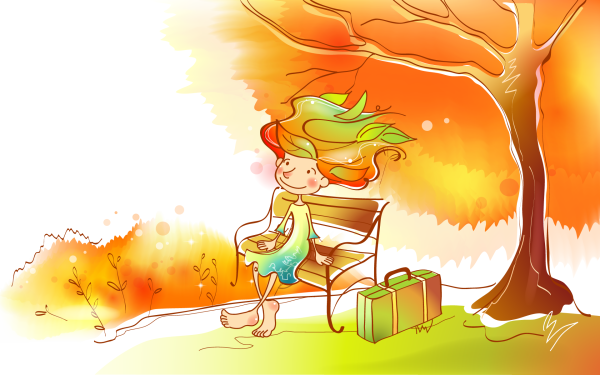 За окошком осеньЗа окошком осень,
Листопад шуршит,
Клён листву всю сбросил,
Кажется, он спит.
И берёзка гнётся
От шального ветра,
Дождь из тучек льётся,
Убежало лето.
Со своим котёнком
Сяду у окна,
Наблюдать за звонкой,
Струйкой от дождя.Алейникова Л.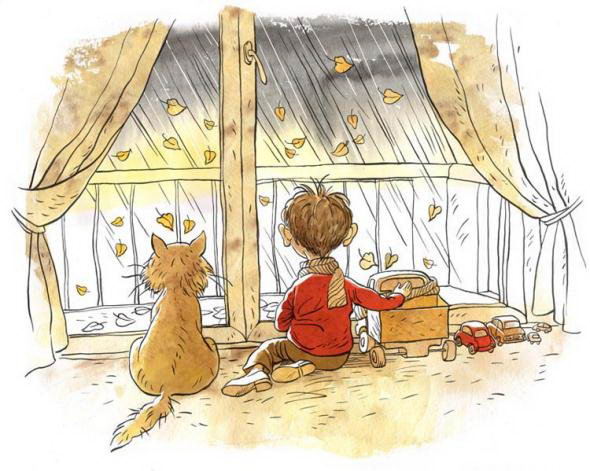 Листок и ветерЛёгкой ручкой ветерок
Подхватил в саду листок,
И давай с ним кувыркаться,
Как с котёночком играться.
На осенней паутинке
Повисели, как пушинки,
Взявшись за руки, летали,
И в ладошки мне попали!Алейникова Л.Разноцветный ветерСледом за летом осень идёт,
Жёлтые песни ей ветер поёт.
Красную пoд ноги стелет листву,
Белой снежинкой летит в синеву.В. СтепановСтихи про осень для детей — легкиеОсеньПадают, падают листья
В нашем саду листопад.
Желтые, красные листья
По ветру вьются, летят.Птицы на юг улетают,
Гуси, грачи, журавли.
Вот уж последняя стая
Крыльями машет вдали.В руки возьмем по корзинке,
В лес за грибами пойдем,
Пахнут пеньки и тропинки
Вкусным осеннним грибомМ. ИвенсенЗонтикЕсли дождик проливной,
Зонтик я беру с собой,
Очень яркий и большой,
Желто-красно-голубой.
Кто ни повстречается,
Очень удивляется.
Говорит кругом народ:
«Вот так чудо! Зонт идет!»
Даже чуточку обидно,
Что меня совсем не видно…М. СидороваДубДуб дождя и ветра
Вовсе не боится.
Кто сказал, что дубу
Страшно простудиться?
Ведь до поздней осени
Он стоит зеленый.
Значит дуб выносливый,
Значит, закаленный!И. ТокмаковаУлетели птицыУлетели птицы.
Лесу лето снится.
Не замерзнет
До весны —
Греют лес зимою
Сны.С. ОстровскийОсеньАх, какое было лето!
Не осталось и следа,
Всё в округе пожелтело
И холодная река.
Скучный дождь в окошко бьётся,
От него сплошная грязь,
Лето больше не вернется,
Станут лужи замерзать.
И сегодня, у мольберта,
Кистью водит день-деньской,
Осень в рыжий цвет одета
И любуется собой.Алейникова Л.Стихи о зиме для дошкольниковПервый снегУтром котПринес на лапахПервый снег!Первый снег!Он имеетВкус и запах,Первый снег!Первый снег!Он кружится,Легкий,Новый,У ребят над головой,Он успелПлаток пуховыйРасстелитьНа мостовой,Он белеетВдоль забора,Прикорнул на фонаре, -Значит, скоро,Очень скороПолетят салазкиС горок,Значит, можно будетСноваСтроить крепостьВо дворе!Я. АкимЗимнее утро...Вечор, ты помнишь,вьюга злилась,На мутном небе мгла носилась;Луна, как бледное пятно,Сквозь тучи мрачные желтела,И ты печальная сидела -А нынче... погляди в окно:Под голубыми небесамиВеликолепными коврами,Блестя на солнце, снег лежит;Прозрачный лес один чернеет,И ель сквозь иней зеленеет,И речка подо льдом блестит...А. ПушкинХризантемыНа окне, серебряном от инея,Точно хризантемы расцвели.В верхних стеклах - небо ярко-синееИ застреха в снеговой пыли.Всходит солнце, бодрое от холода,Золотится отблеском окно.Утро тихо, радостно и молодо,Белым снегом все запушено.И все утро яркие и чистыеБуду видеть краски в вышине,И до полдня будут серебристыеХризантемы на моем окне.И. Бунин* * *Чародейкою ЗимоюОколдован, лес стоит,И под снежной бахромою,Неподвижною, немою,Чудной жизнью он блестит.И стоит он, околдован,Не мертвец и не живой -Сном волшебным очарован,Весь опутан, весь окованЛегкой цепью пуховой...Солнце зимнее ли мечетНа него свой луч косой -В нем ничто не затрепещет,Он весь вспыхнет и заблещетОслепительной красой.Ф. Тютчев* * *Заметает пургаБелый путь.Хочет в мягких снегахПотонуть.Ветер резвый уснулНа пути:Ни проехать в лесу,Ни пройти.С. Есенин* * *Вот север, тучи нагоняя,Дохнул, завыл - и вот самаИдет волшебница-зима.Пришла, рассыпалась; клокамиПовисла на суках дубов;Легла волнистыми коврамиСреди полей, вокруг холмов;Брега с недвижною рекоюСравняла пухлой пеленою,Блеснул мороз. И рады мыПроказам матушки-зимы.А. ПушкинСТИХИ О ЛЕТЕЛЕТОСтолько света! Столько солнца! 
Столько зелени кругом! 
Наступило снова лето,
И тепло пришло к нам в дом.А вокруг так много света,
Пахнет елью и сосной.
Вот бы было так, что лето
Было целый год со мной!Подарки лета- Что ты мне подаришь, лето?
- Много солнечного света!
В небе pадyгy-дyгy!
И ромашки на лyгy!
- Что ещё подаришь мне?
- Ключ, звенящий в тишине,
Сосны, клёны и дубы,
Землянику и грибы!
Подарю тебе кyкyшкy,
Чтобы, выйдя на опyшкy,
Ты погpомче кpикнyл ей:
"Погадай мне поскорей!"
И она тебе в ответ
Нагадала много лет!Весёлое летоЛето, лето к нам пришло!
Стало сухо и тепло.
По дорожке прямиком
Ходят ножки босиком.
Кружат пчёлы, вьются птицы,
А Маринка веселится.Ярко солнце светит…Ярко солнце светит.
В воздухе тепло.
И куда ни взглянешь —
Всё кругом светло!
По лугу пестреют
Яркие цветы.
Золотом облиты
Темные листы.РадугаПрояснилось небо, 
Засинела даль! 
Дождик словно не был, 
Речка — как хрусталь! 
Над рекою быстрой, 
Озарив луга, 
На небе появилась 
Радуга-дуга!Солнечное утроСолнца много-много-много,
Солнца - целая страна!
Вязнут солнечные ноги
В низких ветках у окна.Вот оно ещё немножко
Сил накопит в вышине,
Золотой сороконожкой
Проберется в дом ко мне!Я рисую летоЯ рисую лето –
А какого цвета?
Красной краской –
Солнце,
На газонах розы,
А зеленой – поле,
На лугах покосы.
Синей краской – небо
И ручей певучий.
А какую краску
Я оставлю туче?
Я рисую лето –
Очень трудно это…Отчего так много света?Отчего так много света?
Отчего вдруг так тепло?
Оттого, что это – лето
На все лето к нам пришло.
Оттого и каждый день
Все длиннее, что ни день,
Ну а ночи,
Ночь от ночи,
Все короче и короче…Красное летоВот и лето подоспело –
Земляника покраснела:
Повернется к солнцу боком –
Вся нальется алым соком.
В поле – красная гвоздика, 
Красный клевер. Погляди-ка:
И лесной шиповник летом
Весь осыпан красным цветом.
Видно, люди не напрасно
Называют лето красным.